新日鐵住金（株）君津製鐵所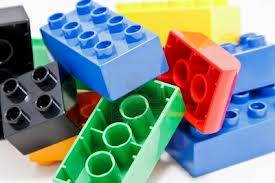 だれもが一度はレゴ®ブロックを手にしたことがあるのではありませんか？　この子供から大人まで楽しめるレゴ®ブロックについて、世界最高レベルの作品制作能力を持つ「レゴ®認定プロビルダー」として日本で初めて認定を受けたのが、当所厚板工場で勤務する三井淳平さんです。第18回君津市民ふれあい祭りでは、三井レゴ®ビルダーが、レゴ®ブロックを通して「モノづくり」の楽しさを伝授いたします。親子で「ふれあいレゴ®ワールド」にご参加くださいますようご案内いたします。（三井淳平さんプロフィール）兵庫県明石市出身。1987年生まれ。新日鐵住金（株）君津製鐵所　厚板工場勤務。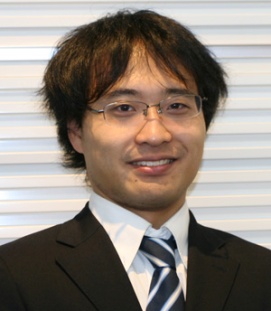 幼少のころよりレゴ®ブロックに触れ、その才能を発揮してこれまでに建築物や動物、アニメのキャラクターなど数々の作品を制作してきました。2005年にはテレビ番組の「レゴ®ブロック王選手権」で準優勝となり、一躍注目の人となりました。東大入学後に東大レゴ部を創部して、2010年にレゴ®ブロックを素材とした作品製作や、関連する課外活動における社会貢献により「東京大学総長賞」を個人として受賞しています。また、2011年には「世界最高レベルのレゴ®ブロック作品制作能力を持つ一般人」としてレゴ社（デンマーク）が認める「レゴ®認定プロビルダー」に世界最年少で選出されました。（日本人では初、世界でも13人目の快挙）　